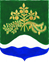 АДМИНИСТРАЦИЯ МУНИЦИПАЛЬНОГО ОБРАЗОВАНИЯМИЧУРИНСКОЕ СЕЛЬСКОЕ ПОСЕЛЕНИЕМУНИЦИПАЛЬНОГО ОБРАЗОВАНИЯПРИОЗЕРСКИЙ МУНИЦИАЛЬНЫЙ РАЙОН ЛЕНИНГРАДСКОЙ ОБЛАСТИП О С Т А Н О В Л Е Н И Е23 мая 2022 года                                                                                                                      № 75В соответствии с Постановлением Правительства Ленинградской области от 19 июня 2008 года № 177 «Об утверждении правил подготовки и проведения отопительного сезона в Ленинградской области», в целях обеспечения устойчивого функционирования объектов жилищно-коммунального хозяйства муниципального образования Мичуринское сельское поселение, своевременной и качественной подготовки объектов к работе в осенне-зимний период 2022-2023 гг., а также предупреждения чрезвычайных ситуаций, администрация муниципального образования Мичуринское сельское поселение муниципального образования Приозерский муниципальный район Ленинградской области ПОСТАНОВЛЯЕТ:1. Утвердить комплексный план подготовки объектов жилищно-коммунального хозяйства и социальной сферы к работе в осенне-зимний период 2022-2023 годов с учетом итогов предыдущего отопительного.2. 	Утвердить состав межведомственной комиссии по подготовке объектов жилищно-коммунального хозяйства к работе в осенне-зимний период 2022-2023 гг (Приложение №1).3. Рекомендовать руководителям предприятий и организаций: АО «Газпром теплоэнерго», АО «Газпром газораспределение Ленинградская область», ЗАО «ТВЭЛОблСервис», ГУП «Леноблводоканал»:3.1. 	Подготовить и представить в администрацию муниципального образования Мичуринское сельское поселение комплексные планы по подготовке объектов жилищно-коммунального хозяйства к работе в 2022-2023 гг.3.2.	 Обеспечить подготовку объектов жилищно-коммунального хозяйства муниципального образования Мичуринское сельское поселение в соответствии с утвержденными планами мероприятий к началу отопительного сезона.3.3.	 В срок до 01.06.2022 года предоставить утвержденное задание по форме 1-ЖСК (зима) в администрацию муниципального образования Мичуринское сельское поселение.3.4. 	Предоставлять ежемесячно оперативный отчет о ходе выполнения задания по форме 1-ЖСК (зима) в администрацию муниципального образования Мичуринское сельское поселение.3.5.	 В срок до 30.06.2022 года предоставить в администрацию на утверждение порядок и расчеты допустимого времени устранения аварий в работе системы отопления жилых домов.3.6. 	В срок до 01.09.2022 года утвердить сроки проведения опробования систем теплоснабжения. Предоставлять информацию о проведении опробования систем теплоснабжения по состоянию на 20 сентября, 25 сентября, 1 ноября 2022 года.3.7.	 В срок до 15.09.2022 года провести оценку готовности жилищного фонда, объектов социальной сферы и инженерной инфраструктуры к работе в осеннее - зимний период 2022-2023гг. с подписанием актов и паспортов готовности.3.8.	 Акт опробования систем теплоснабжения представить в администрацию муниципального образования Мичуринское сельское поселение.3.9.	 В срок до 15.09.2022 года провести проверку готовности аварийных бригад к производству аварийно-восстановительных работ на объектах жизнеобеспечения.3.10.	 В срок до 15.09.2022 года сформировать аварийный запас необходимого оборудования, материалов, резервного топлива.3.11.	 В срок до 15.09.2022 года выполнить комплекс мер по повышению надежности систем электроснабжения. Установить технический контроль за состоянием и эффективностью работы источников и системы электроснабжения, назначить ответственных за их техническое состояние.3.12. 	Принять меры по обеспечению пожарной безопасности жилищного фонда и объектов коммунального хозяйства.3.13.	 Активизировать работу по взысканию задолженностей с потребителей за предоставленные жилищно-коммунальные услуги в соответствии с действующим законодательством.3.14.	 Ежемесячно, к первому числу, следующему за отчетным, предоставлять в администрацию отчет об итогах выполнения мероприятий по подготовке к отопительному сезону.4. Заместителю главы администрации муниципального образования Мичуринское сельское поселение обеспечить своевременное представление в отдел коммунального хозяйства администрации муниципального образования Приозерский муниципальный район Ленинградской области статистического отчета 1-ЖКХ (зима).5. Настоящее постановление вступает в силу со дня подписания.6. Контроль за исполнением настоящего постановления оставляю за собой.Глава администрацииМО Мичуринское сельское поселение                                                               Р.В. КузнецовУТВЕРЖДЕНОПостановлением Врио главы администрациимуниципального образованияМичуринское сельское поселение№ 75 от 23.05.2022 годаПриложение №1Составмежведомственной комиссии муниципального образования Мичуринское сельское поселение по подготовке и проведению отопительного сезона 2022-2023 гг.Председатель комиссии – Глава администрации муниципального образования Мичуринское сельское поселение Кузнецов Р.В.Члены комиссии:1. Начальник Приозерского участка АО «Газпром газораспределение Ленинградская область» - Хомогоров Н.А.2. Мастер АО «Газпром теплоэнерго» - Юрашевич В.Н.3. Мастер ЗАО «ТВЭЛОблСервис» - Капитонова С.А.О подготовке объектов жилищно-коммунального хозяйства к отопительному сезону 2022-2023 гг.